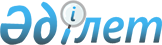 О внесении изменений и дополнений в постановление Правительства Республики Казахстан от 5 декабря 2014 года № 1276 "Об утверждении Плана совместных действий Правительства Республики Казахстан и Национального Банка Республики Казахстан по обеспечению финансирования субъектов предпринимательства в обрабатывающей промышленности"Постановление Правительства Республики Казахстан от 12 февраля 2019 года № 55.
      Правительство Республики Казахстан ПОСТАНОВЛЯЕТ:
      1. Внести в постановление Правительства Республики Казахстан от 5 декабря 2014 года № 1276 "Об утверждении Плана совместных действий Правительства Республики Казахстан и Национального Банка Республики Казахстан по обеспечению финансирования субъектов предпринимательства в обрабатывающей промышленности" (САПП Республики Казахстан, 2014 г., № 76-77, ст. 675) следующие изменения и дополнения:
      в Плане совместных действий Правительства Республики Казахстан и Национального Банка Республики Казахстан по обеспечению финансирования субъектов предпринимательства в обрабатывающей промышленности, утвержденном указанным постановлением:
      раздел "Анализ текущей ситуации" дополнить абзацем десятым следующего содержания:
      "Кредитование проектов в сфере пищевой промышленности по первому и второму направлениям осуществляется в соответствии с перечнем сфер пищевой промышленности для финансирования согласно приложению 2-1 к настоящему Плану (далее - перечень). При этом, для подтверждения целевого назначения проекта в сфере пищевой промышленности достаточно выпуска не менее одного вида товара из перечня, привязанного к конкретному коду общего классификатора видов экономической деятельности (далее - ОКЭД). Для сферы услуг критерием соответствия будет отнесение к кодам ОКЭД.";
      в разделе "Условия финансирования субъектов малого и среднего предпринимательства в обрабатывающей промышленности":
      подпункт 1) пункта 4 изложить в следующей редакции:
      "1) максимальный лимит финансирования на одного СМСП для всех кредитов, выданных за счет средств НФ РК, - 1850000000 (один миллиард восемьсот пятьдесят миллионов) тенге, за исключением проектов в сфере пищевой промышленности, по которым лимит отсутствует;";
      дополнить пунктом 5 следующего содержания:
      "5. В случае кредитования проекта в сфере пищевой промышленности на сумму свыше 500000000 (пятьсот миллионов) тенге, необходимо положительное заключение уполномоченного органа в области развития агропромышленного комплекса (далее - уполномоченный орган). Для этого АО "ФРП "Даму" направляет уполномоченному органу запрос и следующую информацию: краткая информация по проекту, мощность проекта, производимый продукт, место реализации проекта (область, район, населенный пункт), наличие сырьевой базы, потенциальные рынки сбыта.
      Уполномоченный орган в течение 7 (семь) рабочих дней после даты получения запроса представляет заключение об отраслевой целесообразности или нецелесообразности финансирования проекта.";
      в разделе "Условия финансирования субъектов крупного предпринимательства в обрабатывающей промышленности":
      подпункт 1) пункта 4 изложить в следующей редакции:
      "1) лимит финансирования на одного СКГ1 - до 5000000000 (пять миллиардов) тенге, за исключением проектов в сфере пищевой промышленности, по которым лимит отсутствует;";
      дополнить пунктом 5 следующего содержания:
      "5. В случае кредитования проекта в сфере пищевой промышленности на сумму свыше 500000000 (пятьсот миллионов) тенге, необходимо положительное заключение уполномоченного органа. Для этого АО "БРК" направляет уполномоченному органу запрос и следующую информацию: краткая информация по проекту, мощность проекта, производимый продукт, место реализации проекта (область, район, населенный пункт), наличие сырьевой базы, потенциальные рынки сбыта.
      Уполномоченный орган в течение 7 (семь) рабочих дней после даты получения запроса представляет заключение об отраслевой целесообразности или нецелесообразности финансирования проекта.";
      в приложении 1:
      в перечне сфер обрабатывающей промышленности для финансирования проектов субъектов малого и среднего предпринимательства:
      строку "
      исключить;
      в приложении 2:
      в перечне сфер обрабатывающей промышленности для финансирования проектов конечных заемщиков, субъектов крупного предпринимательства:
      строку "
      исключить;
      дополнить приложением 2-1 согласно приложению к настоящему постановлению.
      2. Настоящее постановление вводится в действие со дня его подписания и подлежит официальному опубликованию. Перечень сфер пищевой промышленности для финансирования
					© 2012. РГП на ПХВ «Институт законодательства и правовой информации Республики Казахстан» Министерства юстиции Республики Казахстан
				
Производство продуктов питания
10
Производство продуктов питания
10
      Премьер-Министр
Республики Казахстан 

Б. Сагинтаев
Приложение
к постановлению Правительства
Республики Казахстан
от 12 февраля 2019 года № 56Приложение 2-1
к Плану совместных действий
Правительства Республики
Казахстан и Национального
Банка Республики Казахстан по
обеспечению финансирования
субъектов предпринимательства
в обрабатывающей промышленности
№

Наименование группы товаров

№

Наименование кода ОКЭД

Код

ОКЭД

Перечень продуктов и товаров на выходе

1
2
3
4
5
6
ПРОИЗВОДСТВО ПРОДУКТОВ ПИТАНИЯ
(раздел 10 Общего классификатора видов экономической деятельности)
ПРОИЗВОДСТВО ПРОДУКТОВ ПИТАНИЯ
(раздел 10 Общего классификатора видов экономической деятельности)
ПРОИЗВОДСТВО ПРОДУКТОВ ПИТАНИЯ
(раздел 10 Общего классификатора видов экономической деятельности)
ПРОИЗВОДСТВО ПРОДУКТОВ ПИТАНИЯ
(раздел 10 Общего классификатора видов экономической деятельности)
ПРОИЗВОДСТВО ПРОДУКТОВ ПИТАНИЯ
(раздел 10 Общего классификатора видов экономической деятельности)
ПРОИЗВОДСТВО ПРОДУКТОВ ПИТАНИЯ
(раздел 10 Общего классификатора видов экономической деятельности)
1
1
Переработка и консервирование мяса
1011
Производство свежего или замороженного мяса в тушах/тушках или поделенного на части, а также вытапливание жира домашней птицы.

Производство рубленого пера и пуха.

Обработку шкур и кож в местах забоя скота.

Вытапливания свиного сала и прочих съедобных жиров животного происхождения.

Переработка потрохов животных.

Производство щипаной шерсти.
1
2
Переработка и консервирование мяса домашней птицы
1012
Производство свежего или замороженного мяса в тушах/тушках или поделенного на части, а также вытапливание жира домашней птицы.

Производство рубленого пера и пуха.

Обработку шкур и кож в местах забоя скота.

Вытапливания свиного сала и прочих съедобных жиров животного происхождения.

Переработка потрохов животных.

Производство щипаной шерсти.
Продукты из мяса и мяса птицы
Производство свежего или замороженного мяса в тушах/тушках или поделенного на части, а также вытапливание жира домашней птицы.

Производство рубленого пера и пуха.

Обработку шкур и кож в местах забоя скота.

Вытапливания свиного сала и прочих съедобных жиров животного происхождения.

Переработка потрохов животных.

Производство щипаной шерсти.
Продукты из мяса и мяса птицы
3
Производство продуктов из мяса и мяса домашней птицы
1013
Производство сушеного, засоленного или копченого мяса.
Продукты из мяса и мяса птицы
3
Производство продуктов из мяса и мяса домашней птицы
1013
Производство мясопродуктов: колбас, салями, кровяной колбасы, выдержанной сухой колбасы, сервелата, болонской копченой колбасы, головы, рулетов, вареной ветчины.
2
Продукты из рыбы
4
Переработка и консервирование рыбы, ракообразных и моллюсков
1020
Подготовку и хранение рыбы, ракообразных и моллюсков: заморозка, глубокая заморозка, сушка, обработка, копчение, засол, консервирование.

Производство рыбы, ракообразных и моллюсков: филе рыбы, икры, искусственной икры и т.д.

Производство рыбных продуктов для употребления в пищу людьми или для кормления животных.

Производство муки и растворимых веществ из рыбы и прочих водных видов животных, непригодных для употребления в пищу людьми.

Переработку морских водорослей.
3
Молочная и сырная продукция
5
Переработка молока и производство сыра
1051
Производство свежего натурального пастеризованного, стерилизованного, гомогенизированного и/или ультра очищенного молока.

Производство напитков на молочной основе.

Производство сметаны из свежего цельного, пастеризованного, стерилизованного и гомогенизированного молока.

Производство сухого молока или сгущенного молока, молока или сливок в твердой форме.

Производство сливочного масла, йогурта, сыра и творога, сыворотки, казеина или лактозы.
3
Молочная и сырная продукция
6
Производство мороженого
1052
Производство мороженого.
4
Масла и жиры
7
Производство масел и жиров
1041
Производство растительного очищенного и неочищенного масла: оливкового, соевого, пальмового, подсолнечного, хлопкового, рапсового, горчичного, льняного

Производство не обезжиренной муки или мучки из семян масличных культур, орехов или зерен и ядрышек.
4
Масла и жиры
8
Производство маргарина и аналогичных пищевых жиров
1042
Производство маргарина.

Производство комбинированных жиров для приготовления пищи.
5
Изделия из сахара и сахар
9
Производство сахара
1081
Производство или очищение сахара (сахарозы) и сахаросодержащих веществ из сока тростника, свеклы, клена и пальмы.

Производство сахарного сиропа.

Производство черной патоки.

Производство кленового сиропа и сахара.
6
Детское питание
10
Производство детского питания и диетических пищевых продуктов
1086
Производство продуктов питания, используемых для специальных диет: детского питания; дополнительных молочных и прочих продуктов питания; продуктов питания для детей младшего возраста; низкокалорийных продуктов и продуктов с пониженной калорийностью.
7
Продукты глубокой переработки зерна
11
Производство крахмала и продукции из крахмала
1062
Производство крахмала из риса, картофеля, кукурузы и т.д.

Измельчение сырой кукурузы.

Производство глюкозы, сахарного сиропа, мальтозы, инулина.

Производство клейковины.

Производство тапиоки и смесей из крахмала.

Производство кукурузного масла.
8
Производство продуктов мукомольной промышленности, крахмалов и крахмальных продуктов
12
Производство продуктов мукомольно - крупяной промышленности
1061
Производство мучных смесей и готовых мучных смесей и теста для хлеба, тортов, пирожных, пирогов и бисквитов, печенья или блинов.

Производство муки, крупы, мучки или пшеничных хлопьев, ржаных, овсяных,

кукурузных или прочих зерновых хлопьев.
Производство макаронных изделий
1073
Макаронные изделия.
9
13
Производство готовых пищевых продуктов
1085
Производство мясных блюд Производство рыбных блюд, включая рыбный фарш.

Производство блюд из овощей. Производство замороженной пиццы или пиццы, подготовленной для хранения иными способами.
9
14
Прочие виды переработки и консервирования фруктов и овощей
1039
Хранение фруктов, орехов или овощей: заморозка, сушка, пропитывание в масле или уксусе, консервирование и т.д.

Производство продуктов питания из фруктов или овощей.

Производство джемов, мармеладов и столового желе.

Производство пасты и прочих продуктов питания из орехов.
Готовые пищевые продукты
Хранение фруктов, орехов или овощей: заморозка, сушка, пропитывание в масле или уксусе, консервирование и т.д.

Производство продуктов питания из фруктов или овощей.

Производство джемов, мармеладов и столового желе.

Производство пасты и прочих продуктов питания из орехов.
Готовые пищевые продукты
15
Переработка и консервирование картофеля
1031
Производство обработанного замороженного картофеля, сухого картофельного пюре, закусок из картофеля, картофельных чипсов, картофельной муки и мучки.
Готовые пищевые продукты
16
Производство прочих продуктов питания, не включенных в другие категории
1089
Производство яичных продуктов, яичного альбумина.

Производство дрожжей.
10
Производство напитков
17
Производство фруктовых и овощных соков
1032
Производство соков из фруктов или овощей.
11
Производство кормов для животных
18
Производство готовых кормов для домашних животных
1092
Производство готовых кормов для животных на фермах, включая концентрированные корма для животных и кормовые добавки.

Производство готовых кормов для домашних животных, включая собак, кошек, птиц, рыб и т.д.
11
Производство кормов для животных
19
Производство готовых кормов для животных, содержащихся на фермах
1091
Производство готовых кормов для животных на фермах, включая концентрированные корма для животных и кормовые добавки.

Производство готовых кормов для домашних животных, включая собак, кошек, птиц, рыб и т.д.